RomaniaRomaniaRomaniaDecember 2028December 2028December 2028December 2028MondayTuesdayWednesdayThursdayFridaySaturdaySunday123National holiday45678910Constitution Day111213141516171819202122232425262728293031Christmas DayBoxing Day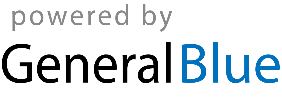 